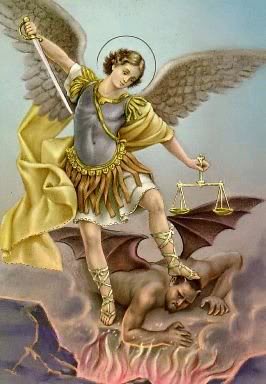 St. Michael's and St. Mary's Parishes would like to extend a warm welcome to all who are visiting us or are new to the area. If you are not currently registered at St. Michael's or St. Mary's and consider this your Parish, please call the Rectory at (402) 729-2058.St. Mary’s Parish Council:  Duane Bartek & Ritchie BurkhartTrustees:  Bob VanWesten and Bob BachleSt. Mary’s PCCW:  Deb VanwestenSt. Michael’s Parish Council:   Mary Prellwitz, John Ragland, Deb Jones, Megan Grant, Mary Mach, Eddie Lytle.Trustees: Keith Mach and Randy Prellwitz St. Michael’s PCCW:  Beth HansmireKnights of Columbus:  Randy PrellwitzCCD Coordinator:  Beth HansmireConfession schedule: Saturday 4:45 PM to 5:15 PM If you or someone you know would like our parish family to join you in prayer for their special needs, please contact the parish office.Please pray for:       Parish collection data: Thought of the Week:It is a good and pious thing to pray for the dead. II Maccabees. PRAY FOR SISTER VOCATION:Sr. Fiat Marie of St. Mary’s in David City, NE and Sr. John Marion of Prince of Peace in Kearney, NE are both Novice’s at School Sisters of Christ the King.I will be leaving Sunday November 12 & returning December 07.  Monsignor Herbek will be coving all Priestly functions.  God bless you! The Knights of Columbus Council #4434 will be meeting this Monday November 13th at 7:00pm in the parish center. Rosary will be held at 6:30pm, prior to the meeting, in the basement chapel.PCCW Meeting November 20th. Rosary 6:30pm, business meeting at 7:00pm, in the Parish Center. For those who follow along in the Missal, and especially for those who read, i.e. set the Lectionary, Saturday evening December 2 we begin the season of Advent & the readings switch to year B. Congratulations Saint Michael’s for going OVER the assessed goal for the Bishop’s Appeal for Vocations!!Calendars for 2018 are available. They are on the back table. A musical note,  In the Penitential Seasons of Advent & Lent, instrumental music pieces are only allowed on the 3rd Sunday of Advent & the 4th Sunday of Lent. PARISH FINANCIAL INFORMATIONIt takes $2,089.36 a week to run St. Michael’s Parish. Operation Cost		       $2,089.36 This weeks collection      $1,247.25Shortage!!!!...	       $842.11That does NOT include the money needed to make our loan payment, $333.85 per week but Joy of the Gospel rebates also go towards that.  Lectors/Readers A Sunday Missal is available for you in the Sacristy. St. Michael's Annual Christmas Bazaar & Craft Fair will be held on December 3rd from 8am-4pm.  The Bazaar consists of various vendors/crafters to help make your Holiday shopping easier. If interested in more information about reserving a spot or know someone that would be interested, please contact Raven Gerths @ 402-380-4691 or Beth Hansmire @ 402-300-0868. ST. MARY’S DINNER & BAZAAR is Sunday, November 12th from 4pm – 7pm at 115 N 11th in Wymore, NE. Adults - $9.00, ages 5-12 - $4.00 and children 4 and under are free.THE KNIGHTS OF COLUMBUS Council #4434 will be having their pancake feed following Mass on November 12th. There will be pancakes, sausages, scrambled eggs, fruit cocktail, Juice, coffee and water .This is a gift to the parishioners from the Knights. No offering will be accepted. Please come and enjoy.Leona Gaydusek will turn 90 years young on November 14th. A card shower is held in her honor. Please send cards to: Leona Gaydusek, Gardenside Longterm Care, Room 115, 2200 North H Street, Fairbury, NE 68352.SOLE TO SOUL will be held on Saturday, November 18th from 9am to noon at Church of Christ, 924 Grant St. in Beatrice, NE. Anyone who is in need of gently used shoes are welcome and encouraged to come to this giveaway. No monetary donations are necessary.Keep Christ In Christmas:  The Knights of Columbus will be selling Christmas cards 1/2 hour before and after weekend Masses in the parish center. Sales will start October 28 and end November 19. Each box contains 15 or 16 cards and are priced between $7.00 and $12.00. All profits will go towards seminarian support.NOVEMBER IS FOOD PANTRY CHALLENGE American Lutheran Church has issued a challenge for the entire month of November to area churches to see which church can donate the most food to the food pantry. Bring food to Blue Valley Community Action at 624 5th St. between 9am and 4pm Monday through Thursday.St. Michael's  PO Box 406, Fairbury, NE 68352St. Mary's5th & Amanda Streets, Alexandria, NEMinisters' Schedules for November 18/19, 2017Ministers' Schedules for November 18/19, 2017Ministers' Schedules for November 18/19, 2017Ministers' Schedules for November 18/19, 20175:30 PM8:00 AM10:00 AMAcolyteBob VanWestenRandy PrellwitzLectorRandy PrellwitzScott DeWaldDevin LovgrenServerAldo RamosCJ GoekingServerDevin WanamakerMusicMary BanahanLorrie HofstetterJanice BellGifts/GreetersRonn & Betty BrackleJim & Ellen VanWestenRosalie TynanCollectionMary Mach / Eddie LytleMary Mach / Eddie LytleMary Mach / Eddie LytleChurch Cleaning for November – Donna RutChurch Cleaning for November – Donna RutChurch Cleaning for November – Donna RutChurch Cleaning for November – Donna RutMass intentions for the week of Nov 13th – 19th           Mass intentions for the week of Nov 13th – 19th           Mass intentions for the week of Nov 13th – 19th           Mass intentions for the week of Nov 13th – 19th           MondayNoonSt. Michael’sAl & Phyllis Boerner+TuesdayNoonSt. Michael’sNorma Bernasek+WednesdayNoonSt. Michael’s Al & Phyllis Boerner+Thursday5:30 PMSt. Michael’sPaul & Iola Busing+FridayNoonSt. Michael’sAl & Phyllis Boerner+Saturday9:00 AM       5:30PMSt. Michael’sSt. Michael’sIntention of the Celebrant Norma Bernasek+Sunday8:00 AMSt. Mary’sCary Steele+Sunday10:00 AMSt. Michael’sThe People of the ParishesRandy WilhelmFrank KosmacekEddie LytleVonia ScheerSteve GraffTom HuberEvelyn BirkelBob GibsonRozella PrellwitzNovember 5th, 2017St. Michael’sSt. Mary’sAdult$1,069.00$325.00Plate87.0056.75Children1.25Holy Day90.00135.00Debt Reduction135.00DonationTotal$1,382.25$516.75Debt Reduction Current Totals:Loan Pmt – 12/17$17,360.33Joy of the Gospel Rebates4,327.38Debt Reduction Envelopes9,510.00Balance Needed to Pay loan$3,522.95